食品ロスをなくそう　使いきりレシピ～廃棄なしの大根餅～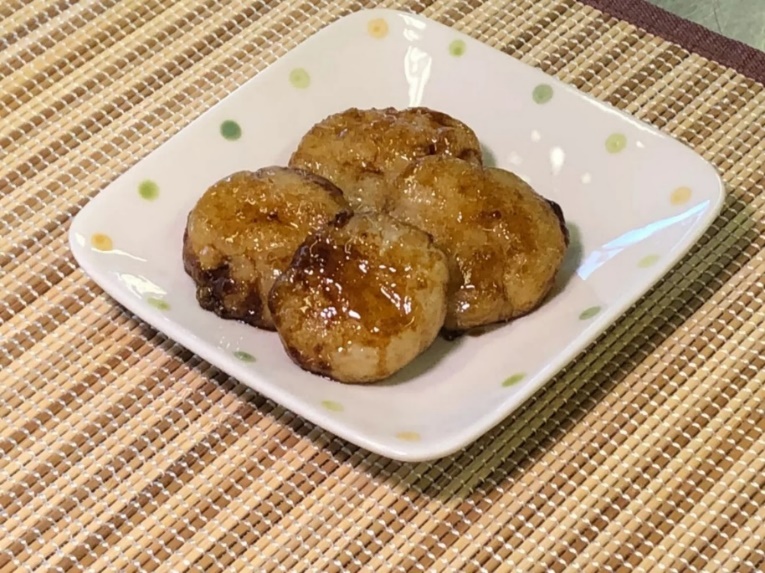 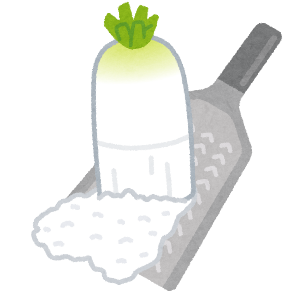 